Tabelas de Itens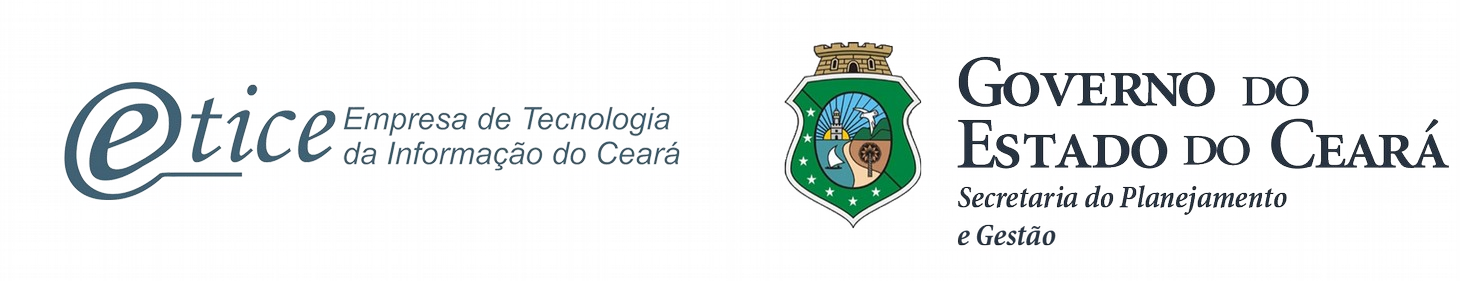 Tabela 1 - VM – Máquinas Virtuais Padronizadas.(t1) Valor ANUAL em UST (c * 12): _________________________________ Tabela 2 - Espaço de armazenamento associado às máquinas virtuais(t2) Valor ANUAL em UST (e * 12): ____________________________________ Tabela 3 - Espaço de armazenamento para backup(t3) Valor ANUAL em UST (e * 12): ____________________________________Tabela 4 – Transferência de dados
(t4) Valor  ANUAL em UST (d * 12):________________________________________Tabela 5 – Conectividade – Link Dedicado(*)(*) Para efeito de cálculo da proposta global, será considerado o valor mensal da opção de link “2”, referente a 200 (duzentos) Mbps. Os demais valores servirão como referência para possíveis alterações solicitadas pela Etice. O valor mensal de cada opção deverá ser proporcionalmente menor que seu antecessor, com relação à largura de banda. Assim, dado um link de b1 Mbps com um valor mensal vl , então um link de b2 Mbps, onde b2 > b1, deverá custar mensalmente menos que (vl / b1 ).b2 . Por exemplo, para um link de 10 Mbps com um valor mensal vl,  um   link de 100   Mbps  deverá   custar  mensalmente  menos   que  (vl  / 10) .100.(t5) Valor ANUAL em UST (c * 12): _________________________Tabela 6 – IP Público(t6) Valor ANUAL em UST (d * 12) :__________________________________________Tabela 7 – Conectividade ao CDC – Serviço de Transporte de Dados (*)(t7) Valor ANUAL em UST (c * 12): _________________________________ Tabela 8 – Serviços de suporte e disponibilização de comunicação para transporte de dadosOs serviços de suporte e disponibilização de comunicação para transporte de dados (itens 1.1 até 110.1) devem ser propostos com o valor em UST, sendo esse no mínimo o que está na coluna a.(t8) Valor ANUAL em UST (c * 12): _________________________________ Tabela 9 – Serviços executados mensalmente(*) O item 1 (Serviço de Terceiros) deverá ser parte integrante da proposta e não poderá ser alterado. (t9) Valor ANUAL em UST (d * 12) : ______________________________________Tabela 10 - Serviços Especializados em Nuvem executados por demanda(t10) Valor ANUAL em UST (igual a  “d” ) : _________________________________Valor Global Anual da Proposta em UST (t1+t2+t3+t4+t5+t6+t7+t8+t9+t10): _________________________________________________Endereço web da lista de preços pública: _______________________________ IdSistema OperacionalDistribuiçãovCPUMemória RAM (GB)Quantidade de VMsUnidade (*)Horas previstas de uso mensal(a)Valor Unitário(UST)(b)Valor Mensal (UST)(c=a*b)1LINUXRED HAT2420VM/H7442LINUXRED HAT4820VM/H7443LINUXRED HAT81610VM/H7444LINUXFREEWARE21500VM/H7445LINUXFREEWARE2210VM/H7446LINUXFREEWARE2410VM/H7447LINUXFREEWARE2610VM/H7448LINUXFREEWARE41500VM/H7449LINUXFREEWARE4410VM/H74410LINUXFREEWARE4610VM/H74411LINUXFREEWARE4810VM/H74412LINUXFREEWARE6410VM/H74413LINUXFREEWARE6610VM/H74414LINUXFREEWARE6810VM/H74415LINUXFREEWARE61020VM/H74416LINUXFREEWARE61220VM/H74417LINUXFREEWARE61420VM/H74418LINUXFREEWARE8420VM/H74419LINUXFREEWARE8820VM/H74420LINUXFREEWARE81020VM/H74421LINUXFREEWARE81220VM/H74422LINUXFREEWARE81610VM/H74423LINUXFREEWARE82410VM/H74424LINUXFREEWARE121010VM/H74425LINUXFREEWARE121410VM/H74426LINUXFREEWARE163210VM/H74427LINUXFREEWARE323230VM/H74428WINDOWS-2210VM/H74429WINDOWS-2410VM/H74430WINDOWS-3810VM/H74431WINDOWS-4410VM/H74432WINDOWS-485VM/H74433WINDOWS-665VM/H74434WINDOWS-8410VM/H74435WINDOWS-8810VM/H74436WINDOWS-8105VM/H74437WINDOWS-8165VM/H744IdItemUnidade Previsão mensal deprovisionamento(a)Horas previstas de provisionamentomensal (b)ValorUnitário  (UST)   (c)ValorMensal (UST)  (d=a*b*c)2Armazenamento –Magnético/Mecânico ou SSDGBprovisionado/Hora100.000744Soma (e)Soma (e)Soma (e)Soma (e)Soma (e)Soma (e)IdItemUnidade Previsão mensal deutilização(a)Horas previstas de utilizaçãomensal  (b)ValorUnitário  (UST)   (c)ValorMensal (UST)  (d=a*b*c)3Armazenamento para backupGBUtilizado /Hora100.000744Soma (e)Soma (e)Soma (e)Soma (e)Soma (e)Soma (e)IdUnidade Total de transferência de dados prevista Mensal (GB)              (a)Valor Unitário         (UST)                         (b)Valor Mensal (UST)       (c=a*b)1GB transferidos de entrada para a nuvem da Credenciada20.000 GB2GB transferidos de saída da nuvem da Credenciada20.000 GBSoma (d)Soma (d)Soma (d)Soma (d)Opção de linkUnidadeLargura de BandaValor Unitário (UST)(a)Valor Mensal (UST)(b=a)1Mês de disponibilidade100Mbps2Mês de disponibilidade200Mbps(c)3Mês de disponibilidade500Mbps4Mês de disponibilidade 1000Mbps5Mês de disponibilidade 2000MbpsIdUnidadeTotal de endereços IP previstos               (a)Horas previstas de disponibilidade mensal                     (b)Valor Unitário (UST)(c)Valor Mensal (UST)(d=a*b*c)1 IP disponível / Hora40744IdLote / RegiãoLargura de BandaValor Mensal Unitário (UST)            aQuantidade prevista (UNID)     bValor Mensal Total (UST)             a * b = cIdLote / RegiãoLargura de BandaValor Mensal Unitário (UST)            aQuantidade prevista (UNID)     bValor Mensal Total (UST)             a * b = c111036212003130124140051505161600717008180091900101100911111001211200131130014114001511500161200017125001813000191350020140002115000222102023220024230825240026250142726002827002928003029003121004322110033212003421300352140036215003722000382250039230004023500412400042250004331028443200453301946340047350424836004937005038005139005231002753311005431200553130056314005731500583200059325006033000613350062340006335000644106065420066430226744006845083694600704700714800724900734100387441100754120076413007741400784150079420008042500814300082435008344000844500085510586520087530278854008955029905600915700925800935900945100495511009651200975130098514009951500100520011015250010253004103535001045400010555000Total de conexões PrevistasTotal de conexões PrevistasTotal de conexões PrevistasTotal de conexões Previstas543IdLote / RegiãoLargura de BandaValor Mensal Unitário (UST)            aQuantidade prevista (UNID)     bValor Mensal Total (UST)             a * b = cIdLote / RegiãoLargura de BandaValor Mensal Unitário (UST)            aQuantidade prevista (UNID)     bValor Mensal Total (UST)             a * b = c1.11100,8926107213632,133985962.11202,917497199003.11304,3762457981252,514949584.11405,834994398005.11507,29374299751371,98089286.11608,752491596007.117010,211240196008.118010,502989916009.119011,8158636550010.1110013,1287373959118,158636611.1111014,4416111340012.1112015,7544848740013.1113017,0673586130014.1114018,3802323520015.1115019,6931060920016.1120026,2574747890017.1125032,8218434860018.1130039,3862121840019.1135045,9505808810020.1140049,0048357610021.1150061,2560447010022.12101,5727133342031,4542666723.12203,1454266670024.12304,718140001837,7451200125.12406,2908533350026.12507,86356666914110,089933427.12609,4362800020028.127011,0089933360029.128011,3235360030030.129012,7389780030031.1210014,154420004456,6176800132.1211015,5698620040033.1212016,9853040040034.1213018,4007460050035.1214019,8161880050036.1215021,2316300050037.1220028,3088400070038.1225035,3860500090039.1230042,4632600110040.1235049,5404700120041.1240052,8356189890042.1250066,0445237370043.13101,8234357492851,0562009844.13203,1910125610045.13303,4189420301964,9598985746.13403,6468714980047.13503,70385386642155,561862448.13604,4446246390049.13705,1853954120050.13805,3335495670051.13906,0002432620052.131006,66693695827180,007297953.131107,3324910070054.131208,0003243500055.131308,6670180460056.131409,3337117410057.1315010,0004054370058.1320013,3338739160059.1325016,6673423950060.1330020,0008108750061.1335023,3342793540062.1340024,8863422780063.1350031,1079278470064.14101,80064280260108,038568165.14202,9630830930066.14303,1910125612270,2022763567.14403,4189420300068.14503,53974464883293,798805869.14604,2476935780070.14704,9551866490071.14805,0965029190072.14905,7335657840073.141006,37062864938242,083888774.141107,0065518660075.141207,6447543790076.141308,2818172440077.141408,9188801090078.141509,5559429730079.1420012,7412572980080.1425015,9265716220081.1430019,1118859470082.1435022,2972002710083.1440023,7798814650084.1450029,7248518310085.15101,70947101558,54735507586.15201,8234357490087.15301,9374004842752,3098130688.15402,0513652180089.15502,0764374592960,2166863290.15602,4912690920091.15702,9061007250092.15802,9881553340093.15903,3619596630094.151003,735763991414,9430559795.151104,1093403900096.151204,4829167900097.151304,8564931890098.151405,2300695880099.151505,60364598700100.152007,37351831117,373518311101.152509,21689788900102.1530011,060277467444,24110987103.1535012,90365704400104.1540014,74703662200105.1550018,43379577800Total Total Total Total 5432.164,03580IdDescriçãoUnidadeQuantidade(a)Valor Unitário (UST)(b)Valor Mensal (UST)(c=a*b)1Serviços de Terceiros (Orquestração, Bilhetagem, Análise de Requisitos, Configurações e Arquitetura, Dimensionamento e Redimensionamento do Ambiente) (*)UST/Mês7501,000000750,000000Total (d)Total (d)Total (d)Total (d)IdDescriçãoUnidadeQuantidade(a)Valor Unitário (UST)(b)Valor  (UST)       (c=a*b)1Consultoria para implantação de Soluções na NuvemHora Técnica910Total (d)Total (d)Total (d)Total (d)Total (d)